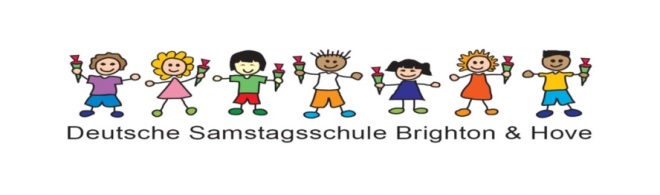 Membership Registration FormSchool Year 2016/2017Parent/ Carer´s Full Name:	___________________________________________________________		___________________________________________________________Address:	_______________________________________________________________________Postcode:	_________________________________ Phone	_______________________________Email:		_______________________________________________________________________Terms & ConditionsMembership fee per family for the school year 2016/2017: £10Payment Method :	Bank Transfer		The Co-operative Bank PLC,						Sort code 08 92 99   Account No 65 63 05 12Membership is a prerequisite to register your child for a place at the school. The school operates a waiting list on a first-come-first-serve-basis, although siblings of existing pupils will be prioritised. Membership can only begin once payment has been received. The fee is non-refundable. Membership is automatically renewed and due each school year. If you wish to cancel your membership please give written notice.How to register?in person at school on one of the two last Saturdays of the current term. Please return this signed membership form and pay by bank transfer.send this signed registration form via email to dssbrightonhove@gmail.com and pay by bank transfer.We would like to retain your details and email address in order to keep you up-to-date with news andenrolment information for the school. We will not pass the information to third parties.Child´s Full NameDate of BirthGroup at the German Saturday SchoolEmergency ContactsName and Phone NumbersRelationship to childParent / CarerAlternative Contact 1Alternative Contact 2Signature :Print Name:Date: